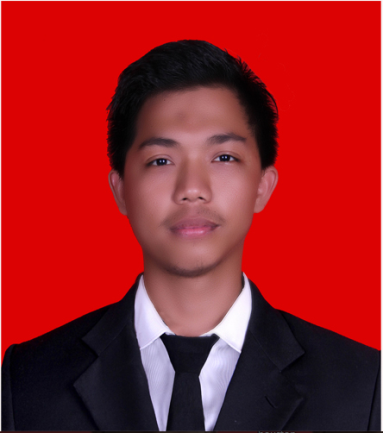 RIO PUTRO UTOMO								Diploma degree Polytechnic  Caltex RiauMechatronic engineering DepartmentE-mail: rioputroutomo@gmail.comCurriculum VitaePersonal informationSurname(s) / First name(s)Rio Putro UtomoRio Putro UtomoAddress(es)Jl. Telagasari No.19A, Rumbai – Pekanbaru 28265Jl. Telagasari No.19A, Rumbai – Pekanbaru 28265Telephone(s)Mobile: 081222302697Phone: -Fax(es)--E-mail(s)rioputroutomo@gmail.comrioputroutomo@gmail.comNationality (-ies)IndonesianIndonesianPlace and Date of birthBoyolali, June 16th 1992Boyolali, June 16th 1992GenderReligionHeight (cm) / Weight (kg)MaleMoeslim172 / 62MaleMoeslim172 / 62Work Experience and TrainingDatesNovember 4th 2013- February 3th 2014Occupation or position heldElectrician and MechanicalMain activities and responsibilitiesMaintenance and repairingName and address of employerPT. Creative Technology & MachineryType of business or sectorTechnicalEducationDates2011 - 2014Title of qualification awardedDiploma DegreePrincipal subjects/Occupational skills covereMechatronic EngineeringGPA2.80 (scale 4)Title of final projectSeruling Rekorder Otomatis Principal subjects/Occupational skills coveredMilling, Turning, Bench Work, PLC, Pneumatic & HydrolicName and type of organisation providing organisation and trainingDepartment  Mechatronic Engineering –  Polytechnics Caltex Riau, Pekanbaru, RiauUKMI (Rohis)UKM RobotPersonal skills and competencesMother tongueIndonesianOther language(s)EnglishUnderstandingUnderstandingSpeakingSpeakingWritingListeningSpoken interactionSpoken productiongoodgoodgoodgoodgoodSocial skills and competencesTeam Work: I have been involved in PT. Creative Technology & Machinery. I learnt about how become a leader and also a member of group.Organisational skills and competences- Member of  Moeslim Student’s Association- Member of Mechatronic Engineering Student’s Association- Member of  Robotic student’s organizationTechnical skills and competences- Operating Milling machine, Turning machine, basic Welding, Bench Work. AutoCAD, CAM, SolidWork, PLC  Computer skills and competences- Computer Literate Base on Windows Operating System- Basic Programming with CodeVision AVR , Microsoft Visual Basic.- Microcontroller and Interface.- PLC Programming in Industrial Process. - Installation of electrical machinery.- Simulation of Pneumatic and Hidraulic with FluidSim.Artistic skills and competences- Technical Drawing with Auto Cad, Solidworks- PCB Layout drawing with Express PCB, EAGLE layout editorAttitudesI am able to work independently or as part of team, strong team work, high responsibilities, honest, high motivation and eager to learnPrestationAcademicCertificate of Matriculation (October 2011)Certificate of Internship Program as Electrician and Mechanical at PT. Creative Technology & Machinery (CHESO)